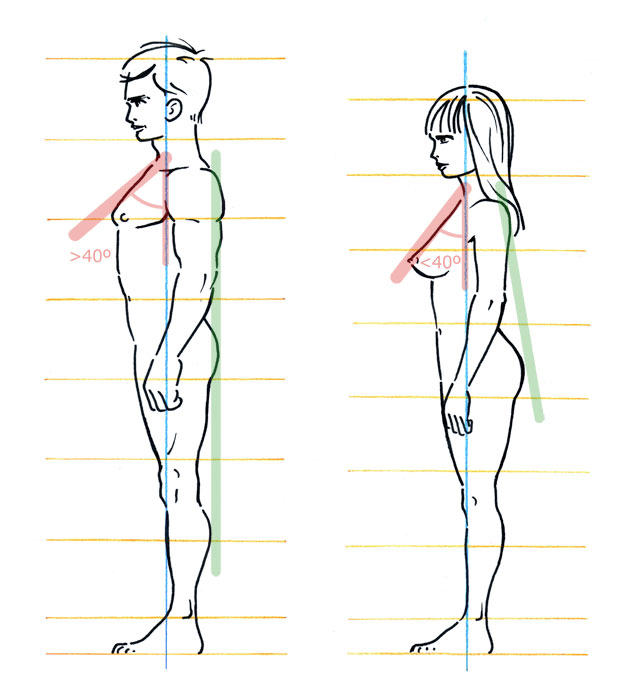 OrellaDits de la màEspatlla  o  MusclePunyEsquenaCanellNatjaColze  CamaPitGenollPanxa  TurmellMelic Dits del peuCulCuixa